     Adviesraad Sociaal Domein Molenlanden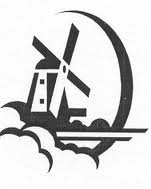 		Secretariaat: 	Ria Verheij (inhoudelijk)				T: (0184) 66 26 67				M: 06 51 74 64 99				E: cverheij1959c@kpnmail.nl	Ada den Ouden (uitvoerend)		M: 06 23 25 42 90		E: ada.denouden@jouwgemeente.nlBeknopt verslag vergadering Wmo-adviesraad Molenwaard en Giessenlanden d.d. 12 december 2018Aanwezig:	Bas van Genderen, Margreet Hoeijenbos, Arie Vermeulen, Aard Bogerd, Leo Timmer, Catharine Bot, Carla Fenijn, Casper van den Berg, Magda Heijboer, Jan Simons, Eli Vonk en Frans HakkesteegGasten:	Namens de gemeente: Arnold Stuij, beleidsmedewerkerAfwezig:	Shirly van der Hout, Ria Verheij, Piet de Bruijn, Jeanice Stallinga en Loes DoelandAanvang: 	19:30 uurSluiting:	21:40 uurOpeningBas opent de vergadering en heet iedereen welkom. Als eerste geeft hij het woord aan Arnold Stuij.Op verzoek van Menno geeft Arnold antwoord op nog openstaande vragen.Bereikbaarheid Sociaal LoketHet Soc. Loket is alleen bereikbaar met het algemene gemeentelijke telefoonnummer. Per 1 maart zijn ook de steunpunten bereikbaar, nu nog verbouwingswerkzaamheden. Wel is er automatische doorschakeling van bestaande nummers naar het nieuwe nummer.Arnold zegt toe de notitie hieromtrent toe te zenden en wenst hier vóór 1 februari een reactie op. Dit onderdeel behoeft duidelijke communicatie.Eigen bijdrageVolgens Rijksbesluit bedraagt de eigen bijdrage maximaal  € 17,50 per 4 weken. Op onderdelen bestaat verschil tussen Giessenlanden en Molenwaard. Voor een scootmobiel bedraagt de eigen bijdrage in Giessenlanden € 35,-- per maand en in Molenwaard € 7,50. Voorlopig blijft als overgangsmaatregel het huidige beleid gehandhaafd met dien verstande dat de bijdrage in Giessenlanden wordt verlaagd naar € 17,50. Harmonisatie vindt plaats per 1 januari 2020. De Pgb-tarieven zijn wel geharmoniseerd, evenals de taxikostenvergoeding en de huishoudelijke hulp, waarvoor het hoogste tarief van € 16,-- per uur is aangehouden. Arnold zegt toe een overzichtje te zullen zenden met de diverse verschillen. Zodra het nieuwe college is geïnstalleerd, komt een adviesaanvraag. Voorkomen moet worden dat men gaat shoppen voor huishoudelijke hulp, omdat dit via de gemeente goedkoper zou zijn dan particuliere huishoudelijk hulp.VerhuisplichtVoor Molenlanden geldt geen grensbedrag voor woningaanpassing versus verhuizen. De Centrale Raad geeft wel het primaat aan verhuizen, mits een deugdelijke onderbouwing. Jurisprudentie onderbouwt het beleid van Molenlanden. Arnold stuurt de uitspraak van de Centrale Raad toe.RespijtzorgDe behoefte hieraan dient inzichtelijk gemaakt te worden:soms betreft dit logeeropvang, waarbij de vraag wordt gesteld waaraan de logeerplek moet voldoen; met vrijwilligers of professionele hulp. Maar kan ook vervangende mantelzorg zijn in de thuissituatie.Wie / wat zijn de aanbieders, wat is de vraag, wat kan de gemeente hierin doen, niet alleen op werkdagen maar ook en vooral in de weekends, integrale aanpak ook voor de jeugd. Voor een inventarisatie eventueel een werkgroepje samenstellen met leden van d adviesraad. De heer Bogaard zegt graag aan te haken. Binnen Molenwaard bestaat al een overzicht. Arnold zal hiernaar informeren bij Martin Balfoort.Arnold deelt mee dat Molenwaard over 2018 een tekort heeft van € 400.000,--.Overeengekomen wordt dat het overleg met de beleidsambtenaar voorshands gehandhaafd blijft.Bas bedankt Arnold voor zijn bijdrage, waarna Arnold de vergadering verlaat.	Vervolgens komt als tussengevoegd agendapunt de voordracht van Frans Hakkesteeg als lid van de adviesraad Molenwaard. Frans woont in Brandwijk en is altijd werkzaam geweest binnen het onderwijs en het speciaal onderwijs. Na zijn pensionering is hij sinds kort werkzaam bij het project ‘Jij bent in beeld’ als ambassadeur bedrijven voor met name de arbeidsparticipatie. Na deze kennismaking wordt Frans verzocht de vergadering even te verlaten, zodat de Molenwaardse raadsleden zich over zijn benoeming kunnen uitspreken.	Unaniem wordt besloten Frans Hakkesteeg te benoemen als lid van de Wmo-adviesraad Molenwaard.	Frans verschijnt weer ter vergadering en wordt door alle aanwezigen gefeliciteerd met zijn voordracht tot benoeming.Vaststellen agenda	De volgorde van de agenda wordt gewijzigd vastgesteld en toegevoegd wordt het punt van voordracht Frans Hakkesteeg als nieuw lid voor Molenwaard.Vaststellen verslag d.d. 25 oktober 2018Door drukke werkzaamheden is het verslag nog niet gereed. Bespreken nadere invulling Adviesraad Sociaal Domein Molenlanden	Voor alle profielen geldt: sociale cohesie. Het penningmeesterschap behoeft niet gekoppeld te zijn aan het secretariaat, maar  kan ook een ander lid van de raad zijn. Ad 1: akkoordAd 2: c. Aanstelling door college geeft bestaansrechtAd 3: adviesraden voorlopig voortzetten in Adviesraad Sociaal Domein Molenlanden.         Alleen Leo Timmer treedt af i.v.m. zijn benoeming als gemeenteraadslid.Het huidige twitteraccount moet worden aangepast. Magda zal contact opnemen met de beheerder.Overeengekomen wordt voor Molenlanden een dagelijks bestuur in te stellen die de vergaderingen voorbereid. Voorstel: beide voorzitters (Margreet en Bas) en Magda. Nog afstemmen met Loes en Ria.Voor wat betreft de samenstelling van de nieuwe adviesraad zullen beide voorzitters deze kar trekken.Leo verlaat de vergadering.Bespreken vergaderschema 2019Voorgesteld wordt voorlopig het eerste kwartaal maandelijks te vergaderen. Ada zal het vergaderschema opnieuw opstellen ter vaststelling in de volgende vergadering. De locaties zullen om en om in ‘de Spil’ (op donderdagavond) en in het gemeentehuis te Hoornaar (op maandagavond) zijn.Bespreken voorstel om brief naar gemeente te sturen inzake uitspraak CRvB over resultaatgericht indicerenDe gemeente gaat hiermee aan de slag en komt met een voorstel naar de adviesraad. Rekenen in aantal minuten is niet meer van deze tijd. De klok niet terugdraaien naar oude tijden, dit maakt het onbetaalbaar. Gisteren is in Giessenlanden overleg geweest met Arnold. Dit verslag opvragen.Terugkoppelingen uit werkgroepen en regionale overleggen en bespreken verslag werkgroep VN-verdragMagda verzoekt voor de aanpassing van de website enkele vrijwilligers. Catharine en Eli bieden zich aan.VN-raadVoor het onderdeel begrijpend communiceren bieden Catharine, Frans, Jan en Magda zich als vrijwilliger aan.Regionaal OverlegHet regionaal AV-overleg wordt opgeheven. Wel zal een nieuw overleg worden ingesteld.BouwcommissiePiet de Bruijn heeft belangstelling tot toetreding.Bespreking mail digitale verwerking aanvraag gehandicaptenparkeerkaartDe case betreft de parkeerkaart voor de zoon van Eli. Het feit dat er veel administratieve rompslomp komt kijken bij alleen een nieuwe parkeerkaart is al storend, maar ook de bureaucratie. Uiteindelijk kwam de kaart nog voordat alle rompslomp was afgehandeld.Magda zal dit meenemen in het overleg met de werkgroep Communicatie.RondvraagCasper stelt voor de aanbesteding zorg te agenderen voor de volgende vergadering en zegt toe de betreffende stukken te zullen mailen.10.	Sluiting	Niets meer aan de orde zijnde, sluit Bas de vergadering om 21:45 uur na eenieder bedankt te hebben voor zijn of haar inbreng.	De volgende vergadering vindt plaats op donderdag 24 januari 2019 om 19:30 uur in ‘de Spil’ te Bleskensgraaf.Verslag: Ada den OudenVastgesteld: 24 januari 2019